Письмо №59 от 29 января 2021 годаО направлении разъяснений по проведению контрольных работ по выбору для выпускников 9-х классов и ГВЭ для выпускников 11 классов в 2021 годуРуководителям ООМКУ «Управление образования» Сергокалинского района информирует о том, что Рособрнадзор опубликовал разъяснения по проведению контрольных работ по выбору для выпускников 9-х классов и ГВЭ для выпускников 11 классов в 2021 году.Направляем разъяснения по проведению контрольных работ по выбору для выпускников 9-х классов и ГВЭ в 11 классах для вашего сведения.Приложение: на 3 л. в 1 экз.Начальник МКУ «УО»:                                             Х.ИсаеваИсп.Магомедова У.К.Тел.: 8 903 482 57 46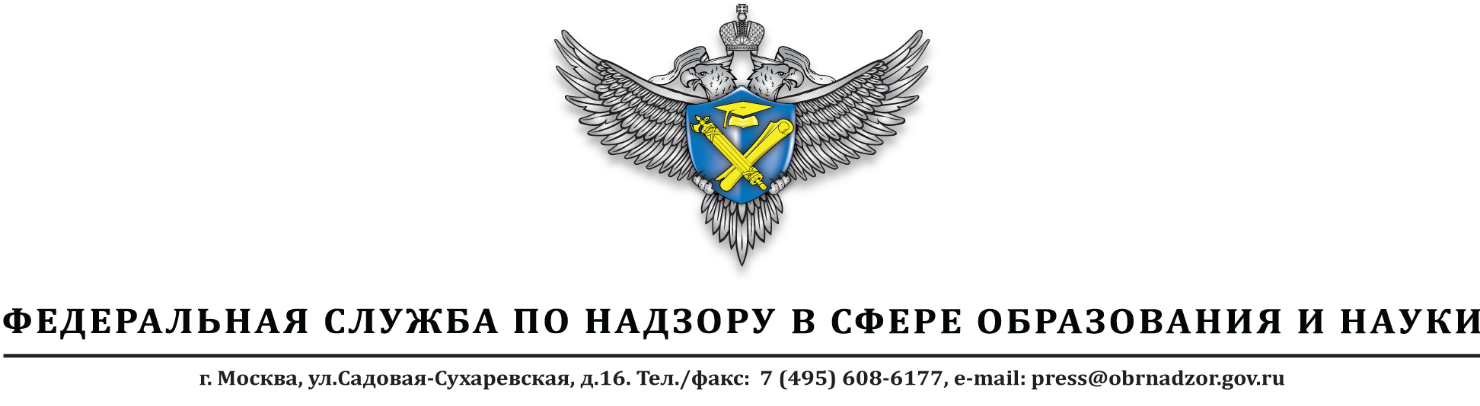 Рособрнадзор разъясняет особенности проведения ГВЭ для выпускников 11 классов в 2021 годуВыпускники 11 классов, не планирующие поступать в вузы, для получения аттестата в 2021 году должны будут сдать два обязательных предмета в форме государственного выпускного экзамена (ГВЭ): русский язык и математику. Лицам с ограниченными возможностями здоровья, а также детям-инвалидам и инвалидам для получения аттестата достаточно будет сдать по их выбору только ГВЭ или ЕГЭ по русскому языку.Государственная итоговая аттестация в 11 классах (ГИА-11) в форме ГВЭ по предметам по выбору в 2021 году проводиться не будет.Экзаменационная работа ГВЭ для выпускников, не планирующих поступать в вузы в 2021 году, по русскому языку будет состоять из отдельных заданий с кратким ответом (задания 1-24) по спецификации контрольных измерительных материалов (КИМ) ЕГЭ 2021 года по русскому языку. Экзаменационная работа ГВЭ по математике в 2021 году будет состоять из отдельных заданий по спецификации КИМ ЕГЭ 2021 года по математике базового уровня.До 10 февраля 2021 года демонстрационные варианты ГВЭ для выпускников, не планирующих поступать в вузы в 2021 году, будут опубликованы на официальном сайте Федерального института педагогических измерений (ФИПИ).Экзамены по русскому языку и математике для категорий участников, которые традиционно имеют право сдавать ГИА-11 в форме ГВЭ, будут проводиться по соответствующим демонстрационным материалам для указанной категории участников экзамена, размещенным на сайте ФИПИ осенью 2020 года.Основной срок проведения ГВЭ для выпускников 11 классов запланирован с 24 по 28 мая 2021 года. Также в расписании будет предусмотрен дополнительный сентябрьский период проведения ГВЭ по русскому языку и математике (с 3 по 17 сентября 2021 года), который предусмотрен для того, чтобы предоставить возможность получить аттестат тем, кто не прошел ГИА-11 в установленные сроки.Рособрнадзор разъясняет особенности проведения контрольных работ по выбору для выпускников 9 классовПроведение основного государственного экзамена (ОГЭ) по предметам по выбору в 2020/21 учебном году отменено, вместо этих экзаменов для девятиклассников будут проведены контрольные работы по одному учебному предмету. Контрольные работы выпускники смогут выбрать из числа учебных предметов, по которым проводится государственная итоговая аттестация (ГИА-9) по выбору: физика, химия, информатика, биология, история, география, иностранные языки (английский, немецкий, французский, испанский), обществознание, литература. Они будут проведены до начала основного периода ГИА-9 по рекомендованному Рособрнадзором расписанию в период с 17 мая по 21 мая 2021 года. Учебный предмет, по которому будет проведена контрольная работа, выбирает участник ГИА-9, в том числе исходя из дальнейшей образовательной траектории (например, прием в профильный 10-ый класс).Варианты контрольной работы по соответствующему учебному предмету будут составляться по спецификации контрольных измерительных материалов (КИМ) ОГЭ 2021 года. Региональные органы управления образованием вправе самостоятельно ограничить число выполняемых заданий и/или изменить время выполнения контрольной работы. Органы исполнительной власти субъектов РФ устанавливают минимальные первичные баллы, соответствующие отметкам по пятибалльной шкале, за выполнение контрольной работы на основе рекомендаций Рособрнадзора.Результаты контрольных работ будут внесены в региональные и федеральную информационные системы ГИА и приема.